AWS Get IT Programme Future Foundations (FF) Joining InstructionsDATES:The Bootcamp details:The 2019 Cambridge date is: Thursday 7th NovemberLOCATION: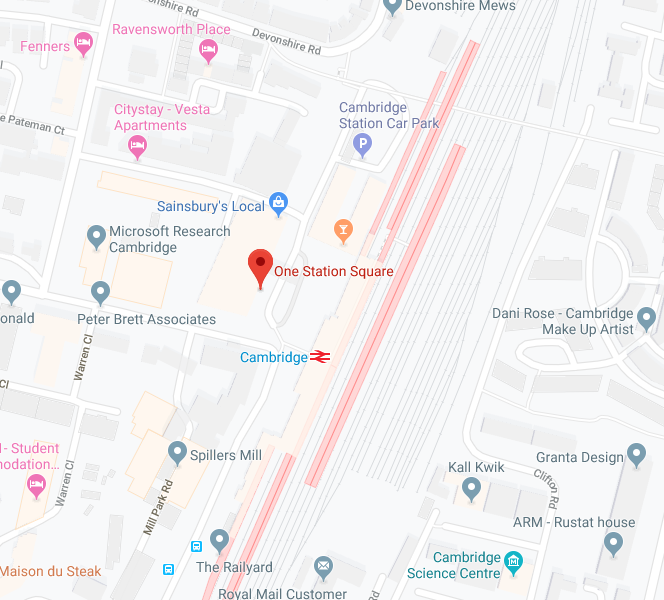 The Bootcamp will be held at the AWS office Cambridge: The full address is:AWS One Station Square, Cambridge CB1 2GAGETTING THERE:The nearest station is Cambridge Station and AWS is a short walk from there. One Station Square is serviced by numerous buses. ON THE DAY: 9 – 9.45am: Registration 10am – 4pm: Bootcamp Please register for the day between 9 and 9.45am in the AWS foyer. FF staff and the AWS Ambassadors will be there to greet you, help you register and show to you to the space. Lunch and refreshments will be provided. However feel free to bring snacks as it will be a jammed packed day, so lots of energy will be needed! Please ensure you alert us to any dietary requirements you and your students have on your registration form. WHAT TO BRING: The students will be given an AWS Get IT T-shirt, so they should perhaps wear a long sleeved top suitable to wear the T-shirt over It’s up to you if the students wear uniform or their own clothesA water bottle – there will be fill up stations at AWS Any snacks to keep them going! Writing pens and colouring pens Project packs and any scrapbook Other material built so far Thinking hats, open minds and big ideas! From competition side – everything you need to have done and completed by the bootcamp is in the Challenge Pack. All the information for the bootcamps is also on our website: https://www.future-foundations.co.uk/awsgetit-bootcamp/.If you have any questions, please email Emily on emily.clark@future-foundations.co.uk